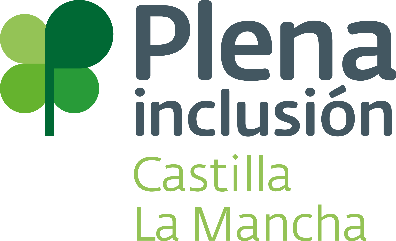 Programa de Envejecimiento Activo Solicitud de participación en acciones formativas del programa					Información de contactoNombre de la entidadPersona responsableTeléfonoCorreo electrónico				                     Nº Aproximado de participantes por taller								Nº Personas de apoyo para la actividadAcciones de formación e información para personas mayores con discapacidad intelectual en proceso de envejecimiento y/o sus familiaresMarque las acciones de su interés:Talleres de DueloTalleres de Planificación de FuturoTalleres de Envejecimiento de las personas con DIDTalleres de Envejecimiento ActivoIndique en qué fechas podrían desarrollarse los talleres (octubre o noviembre 2018):Plazo entrega de solicitudes: hasta el 21 septiembre 2018Para cualquier otra consulta puedes ponerte en contacto con la Federación y/o con la responsable del Programa  de Envejecimiento Activo¿Dónde enviarla?Por correo electrónico a: mariaesteban@plenaincluscionclm.orgMaria Esteban CasadoResponsable Programa Envejecimiento ActivoTeléfono: 925215803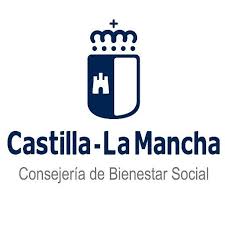 